Технология устройства эпоксидных наливных полов с кварцевым песком (далее по тексту – Покрытие).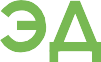 Цвет – на выбор. Поверхность – гладкая, допускается видимая (визуальная) фактура поверхности. Дополнительно Покрытие может декорироваться чипсами, флоками, блестками.Покрытие наносится на бетонные или пескобетонные поверхности (далее по тексту - Поверхность).Основные материалы.Для грунтования: эпоксидный грунт Элакор-ЭД Грунт-2К/100 или Грунт-2К/60 (зависит от задачи).Для наливного слоя: - Элакор-ЭД Эпоксидный Наливной пол заданного цвета.- Кварцевый песок окатанный, фракция 0,1-0,4мм.Дополнительные материалы (если требуются).Для шпатлевания-выравнивания Поверхности: Элакор-ЭД Шпатлевка-2К – эпоксидная шпаклевка.Для изменения блеска Покрытия и/или запечатки декоративных элементов: Элакор-ПУ Люкс Лак – полиуретановые лаки, двухкомпонентные, степень блеска на выбор: от глянцевой до глубоко матовой.Внимание! Материалы – двухкомпонентные. Соотношения компонентов указаны на этикетке компонента «А».Наливной слой рекомендуем наносить раклей с полотнами (вставками) S2, или R1, или R2.Таблица 1. Толщина наливного слоя, расходы материалов, инструмент для нанесения.Для увеличения толщины можно наносить второй слой или применять полотна с более крупным зубом.Температура Поверхности и температура воздуха: от +5°С до +22°С.Температура материалов: от +15°С до +20°С.Относительная влажность воздуха при укладке и в течение суток после неё - не более 80%;Температура Поверхности выше точки Росы не менее чем на 3°С.Во время устройства наливного пола температура Поверхности не должна изменяться более чем на 4°С.Обеспечить отсутствие сквозняков, выключить кондиционирование, вентиляцию, подогрев полов и т.д.Швы Поверхности, в которых возможны подвижки, должны быть повторены на наливном поле.Весь персонал, участвующий в производстве работ должен иметь индивидуальные средства защиты и пройти инструктаж по ТБ. Лица, непосредственно участвующие в укладке покрытия и имеющие доступ к отшлифованной поверхности должны иметь чистую сменную обувь с жесткой подошвой.Использование полиэтиленовых бахил НЕ допускается!Марочная прочность бетона, пескобетона – не менее М200 (В15).Влажность Поверхности – не более 4масс.%.Ровность Поверхности – отклонение не более 2мм на рейке 2м.Выдержка нового бетона после укладки – не менее 28сут при нормальных условиях твердения.На нижнем этаже должна быть выполнена гидроизоляция от грунтовых вод.Поверхность не должна содержать масло, жир, моющие средства, краску, покрытия, битум и т.п.Бетонная стяжка должна быть отсечена от вертикальных поверхностей демпфер-прокладкой.Проверка влажности Поверхности и подпора (подсоса) влаги Поверхностью.С помощью скотча наклейте на Поверхность п/э пленку (ок.1х1м). Если через сутки на внутренней поверхности нет конденсата, и Основание под пленкой не изменило цвет, то влажность удовлетворительная.В противном случае выполнять работы нельзя!Все инструменты должны быть чистыми!	Внимание! Проверьте весь инструмент на наличие смазки!Практически всегда, на новом металлическом инструменте есть смазка. Замочите инструмент в растворителе (ксилол, сольвент) на 4-6 часов, тщательно удалите смазку. Попадание смазки приводит к образованию дефектов Покрытия.Для обеспыливания Поверхности перед грунтованием используется промышленный пылесос.Щетка должна плотно прилегать к Поверхности, обеспечивая необходимое разрежение и всасывание пыли.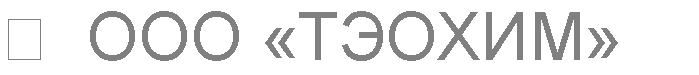 Для грунтования используются синтипоновые (полиамид, нейлон) валики, ворс 12-14мм. После работы валик можно погрузить в растворитель для предотвращения полимеризации.Если есть опыт, можно выполнять грунтование плоскими шпателями.Для шпатлевания и запаковки подслоя используются стальные шпатели шириной до 600мм. Шпатель должен иметь ровную кромку, всей плоскостью прилегать к Поверхности. Если между шпателем и Поверхностью - зазор более 1мм, проверьте ровность кромки шпателя правилом или возьмите шпатели меньшей ширины.Для нанесения наливного слоя, чтобы равномерно распределить по поверхности и выдержать требуемый расход наливного пола, используется ракля или зубчатый шпатель (предпочтительней профиль «пила»).Для удаления вовлеченного воздуха из наливного слоя используется Игольчатый (ротационный, аэрационный) валик. Валик должен быть чистым без следов старого материала, влаги, растворителей, моющих средств, смазок и пр. Все сегменты должны легко вращаться. При движении валика все сегменты должны касаться Поверхности.Для передвижения по жидкому материалу используются иглоступы (подошвы для наливного пола). Иглоступы должны быть чистыми и сухими, четко фиксироваться на ногах.НЕ допускается скользящее (шаркающее) перемещение в иглоступах!Для смешивания материалов применяются смесители для красок: мощность – не менее 1КВт; с функцией изменения оборотов. Рекомендуется использовать двуспиральные ленточные миксеры (мешалки).НЕ допускается использование проволочных миксеров!Подбор частоты вращения.Оптимальная частота вращения зависит от используемого миксера, и температуры материала при смешивании. Подобрать оптимальную частоту можно так:При погружении миксера на дно тары по центру, на поверхности материала должна образоваться воронка глубиной 1/4 -1/5 от общего уровня материала. Весь объем материала должен участвовать в движении.Ориентировочная частота вращения: - для профессиональных миксеров – 400-600об/мин;- для общедоступных миксеров – 1000-1500об/мин.Поверхность очистить от цементного молока, ослабленного слоя бетона, загрязнений и т.п.Основная задача - открыть поры бетона.Способы очистки: - Шлифование Мозаично-шлифовальной машиной с корундовыми или алмазными сегментами.- ИЛИ пескоструйная (дробеструйная) очистка.Образовавшийся шлам удалить скребками, подмести жесткими пластиковыми щетками для удаления шлама из раковин бетона. Если остались плохо очищенные участки – провести дополнительную обработку поверхности.После подготовки Поверхности и до сдачи готового покрытия запрещается движение по Поверхности без чистой сменной обуви!Перед началом работ необходимо организовать отдельное место («Пост») для замешивания материалов.Расстелить двойную полиэтиленовую пленку.Выделить отдельных рабочих для замешивания, которые не покидают «Пост» во время работы.При выходе с «Поста» обеспечить смену обуви.Обращать особое внимание на наличие отдельных компонентов материалов на внешней поверхности тары.Основная задача: исключить попадание отдельных компонентов материалов («А» или «Б») на Поверхность!В местах попадания могут образоваться вздутия и отслоения покрытия!Важно! Общие указания при смешивании компонентов Грунта, Наливного пола, Шпатлевки.Следите, чтобы перемешивался весь объем материала, и не оставалось «мертвых зон» у дна и стенок тары.Материалы должны перемешиваться до полностью однородного состояния.После смешивания дайте отстояться материалу 2-3мин. для выхода вовлеченного воздуха.После отстоя материалы сразу выливаются и распределяются по поверхности.Время работы с Грунтом, Наливным полом, Шпатлевкой, вылитыми на поверхность – не более 20мин.Эпоксидный грунт (грунтовка).При перемешивании компонента «А» постепенно влить комп. «Б», мешать 2-3мин.Эпоксидный Наливной Пол с песком.Сначала тщательно перемешать компонент «А» (цветной) до однородного состояния, 2-3мин.При перемешивании влить комп. «Б», мешать 3-4мин.Сразу добавить требуемое количество песка, перемешать до однородного состояния.Эпоксидная шпатлевка.Смешивание компонентов Шпатлевки-2К выполняется полностью аналогично Наливному Полу (п.5.2.).Шпатлевать Поверхность можно как «чистой» Шпатлевкой, так и её смесью с песком. Используйте сухой кварцевый песок без пыли, фракции от 0,1 до 1мм (в зависимости от толщины слоя и размера дефектов).Соотношение по объему: 0,5-2,0 части песка на 1 часть Шпатлевки.Для шпатлевания можно использовать Наливной Пол, наполнение песком аналогично шпатлевке.Обеспыливание Поверхности производить непосредственно перед нанесением первого слоя грунта. Интервал между обеспыливанием и грунтованием – не более 2-х часов.Грунтование.Готовый (смешанный) Грунт разлить на поверхность «змейкой» и равномерно распределить по поверхности валиками или плоскими металлическими шпателями «на сдир». При необходимости нанести дополнительный слой грунта. Загрунтованная поверхность должна иметь равномерный глянец, все поры бетона закрыты!Сушка слоя. При +10°С: 24-36ч; при +20°С: 16-24ч; при +25°С: 12-16ч. Но не более 48ч.Примерный общий расход эпоксидного грунта.	Точный расход грунта определяется экспериментально.Шпатлевание (если требуется) – выравнивание поверхности выполняется после грунтования поверхности.Сушка слоя. При +10°С: 18-24ч, при +20°С: 12-16ч, при +25°С: 8-12ч. Но не более 48ч.Наливной слой.Важно! Чтобы избежать отклонений в оттенке цвета Покрытия при заливке наливного слоя,в отдельных помещениях (участках) используйте материал только из одной партии (указана на этикетке).Заранее определите конфигурацию заливки. Новая заливка должна быть состыкована с границей предыдущей заливки не позднее, чем через 30 минут. Если в работе предусмотрен перерыв, необходимо предварительно ограничить площадь заливки с помощью толстослойной малярной ленты.Наливной пол смешанный с песком вылить на поверхность полосами, распределить раклей или зубчатым шпателем с учетом заданной толщины. Выполняется в иглоступах.Дождаться, чтобы следы от ракли (шпателя) «затянулись» (примерно 10мин., но не позднее 30мин). Тщательно и равномерно прокатайте наливной пол игольчатым валиком для удаления вовлеченного воздуха.Важно! Не соскребайте со стенок тары остатки материала. Перемешивание на стенках может быть не полным, это может привести к образованию дефектов Покрытия.Сушка до нанесения Лака: при +10°С: 18-24ч, при +20°С: 12-16ч, при +25°С: 8-12ч. Но не более 48ч.Выдержка до эксплуатации.Внимание! Время выдержки зависит от температуры пола, а не от температуры воздуха!Минимальное время выдержки наливного эпоксидного пола до эксплуатации в зависимости от температуры пола.Очень важно! При выдержке эпоксидный наливной пол должен быть открыт:НЕ допускается накрывать наливной пол п/э пленкой, картоном, фанерой и т.п.;НЕ допускается пролив на пол жидкостей, растворов, красок, попадание штукатурки, шпатлевок, грязи и т.д. В противном случае, на Покрытии могут образоваться разводы, помутнения и другие дефекты.Полы с чипсами, флоками, блестками (далее – Декор-элементы).После прокатки наливного слоя игольчатым валиком (см. п.6.4.) дождитесь полного растекания материала, чтобы следы от валика «затянулись», примерно 10-15мин.Нанесите на поверхность Декор-элементы вручную или с помощью специальной машинки (компрессора). После высыхания наливного слоя нанесите 1-й слой Лак Люкс (блеск – на выбор).После высыхания 1-го слоя лака удалите торчащие вертикально Декор-элементы, нанесите 2-й слой лака.Лак Люкс наносить велюровыми валиками (ворс 4-6мм). Расход: 60-80г/м2. Сушка слоя: 6-8ч.Рекомендация. Плотность засыпки Декор-элементов можно менять в широких пределах. Заранее отработайте нанесение (плотность, равномерность). Нанесите их на п/э пленку или другую чистую поверхность, потом соберите.Изменение блеска наливного пола.Естественный блеск эпоксидного наливного пола – глянцевый / полуглянцевый.Чтобы изменить блеск, после высыхания наливного слоя нанесите на него 2 слоя Лака Люкс (блеск - на выбор).Компания «ТэоХим Нева»,  г. Санкт-Петербург, 22.06.2017Т Е Х Н О Л О Г И ЯПромышленный эпоксидный наливной пол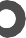 «ТэоХим Нева»+7 (812) 702-7-444teohimneva.ruТолщина Наливного слояПолотно ракли (зуб)Соотношение по массеСоотношение по массеРасход, кг/м2Расход, кг/м2Толщина Наливного слояПолотно ракли (зуб)Наливной полКварцНаливной полКварц1,1-1,2 ммS21,00,751,200,901,6-1,7 ммR11,01,01,601,602,0-2,2 ммR21,01,02,002,00Марка грунтаМ200М250М300М350Элакор-ЭД Грунт-2К/100300г/м²250г/м²200г/м²150г/м²Элакор-ЭД Грунт-2К/60400г/м²350г/м²300г/м²200г/м²Нагрузка+20°С+15°С+10°СПешеходная нагрузка3 суток4 суток6 сутокПолная механическая нагрузка7 суток10 суток14 сутокПолная химическая нагрузка14 суток20 суток28 суток